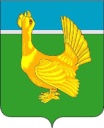 ДУМА ВЕРХНЕКЕТСКОГО РАЙОНАРЕШЕНИЕ (ПРОЕКТ)О внесении изменений в Положение о бюджетном процессе в муниципальном образовании Верхнекетский район Томской области, утверждённое решением Думы Верхнекетского района от 25.02.2020 №05В целях приведения нормативного правового акта в соответствие с бюджетным законодательством Российской Федерации, Дума Верхнекетского районарешила:Внести в Положение о бюджетном процессе в муниципальном образовании Верхнекетский район Томской области, утвержденное решением Думы Верхнекетского района от 25.02.2020 № 05, следующие изменения:1) статью 6 дополнить подпунктами 11.1, 32.1 следующего содержания:«11.1) устанавливает типовую форму соглашения о предоставлении из бюджета муниципального образования Верхнекетский район Томской области муниципальному бюджетному или автономному учреждению субсидий на иные цели;»;«32.1) в соответствии с пунктом 4 статьи 242.2 Бюджетного кодекса Российской Федерации устанавливает порядок представления информации главным распорядителем бюджетных средств, представлявшим интересы муниципального района в суде в соответствии с пунктом 3 статьи 158 Бюджетного кодекса Российской Федерации, о результатах рассмотрения дела и порядок представления информации об обжаловании судебного акта;»;2) подпункт 8 пункта 2 статьи 16 изложить в следующей редакции:«8) источники финансирования дефицита бюджета на очередной финансовый год (очередной финансовый год и плановый период);»;3) статью 23 изложить в следующей редакции:«Статья 23. Основы исполнения бюджета районаОрганизацию исполнения бюджета муниципального района осуществляет на основе сводной бюджетной росписи и кассового плана Управление финансов в рамках компетенции, установленной бюджетным законодательством Российской Федерации, настоящим Положением.Бюджет исполняется на основе единства кассы и подведомственности расходов.Казначейское обслуживание исполнения районного бюджета осуществляется Федеральным казначейством.Для казначейского обслуживания исполнения бюджета в Федеральном казначействе с учетом положений статьи 38.2 БК РФ открывается единый счет бюджета, через который осуществляются все операции по исполнению бюджета.»;4) пункты 5, 7 статьи 25 изложить в следующей редакции:«5. Получатель бюджетных средств подтверждает обязанность оплатить за счет средств бюджета денежные обязательства в соответствии с распоряжениями о совершении казначейских платежей (далее - распоряжение) и иными документами, необходимыми для санкционирования их оплаты, а в случаях, связанных с выполнением оперативно-розыскных мероприятий и осуществлением мер безопасности в отношении потерпевших, свидетелей и иных участников уголовного судопроизводства, в соответствии с распоряжениями.»;«7. Подтверждение исполнения денежных обязательств осуществляется на основании распоряжений, подтверждающих списание денежных средств с единого счета бюджета в пользу физических или юридических лиц, бюджетов бюджетной системы Российской Федерации, субъектов международного права, а также проверки иных документов, подтверждающих проведение неденежных операций по исполнению денежных обязательств получателей бюджетных средств.»;5) пункт 2 статьи 27 изложить в следующей редакции:«2. Субсидии, субвенции, иные межбюджетные трансферты, имеющие целевое назначение (в случае получения уведомления об их предоставлении), в том числе поступающие в бюджет в порядке, установленном пунктом 5 статьи 242 БК РФ, а также безвозмездные поступления от физических и юридических лиц, фактически полученные при исполнении бюджета сверх утвержденных решением о бюджете доходов, направляются на увеличение расходов бюджета, соответствующих целям предоставления указанных средств, с внесением изменений в сводную бюджетную роспись без внесения изменений в решение о бюджете на текущий финансовый год (текущий финансовый год и плановый период).»;6) в пункте 3 статьи 28:а) подпункт 2) изложить в следующей редакции:«2) в случае изменения функций и полномочий главных распорядителей (распорядителей), получателей бюджетных средств, а также в связи с передачей муниципального имущества, изменением подведомственности распорядителей (получателей) бюджетных средств, централизацией закупок товаров, работ, услуг для обеспечения муниципальных нужд в соответствии с частями 2 и 3 статьи 26 Федерального закона от 5 апреля 2013 года N 44-ФЗ "О контрактной системе в сфере закупок товаров, работ, услуг для обеспечения государственных и муниципальных нужд" и при осуществлении  органами местного самоуправления бюджетных полномочий, предусмотренных пунктом 5 статьи 154 БК РФ;»;б) подпункт 7) изложить в следующей редакции:«7) в случае получения уведомления о предоставлении субсидий, субвенций, иных межбюджетных трансфертов, имеющих целевое назначение, и получения имеющих целевое назначение безвозмездных поступлений от физических и юридических лиц сверх объемов, утвержденных решением о бюджете, а также в случае сокращения (возврата при отсутствии потребности) указанных средств;»;в) подпункт 21) исключить;7) статью 29 изложить в следующей редакции:«Статья 29. Кассовый план1. Под кассовым планом понимается прогноз поступлений в бюджет и перечислений из бюджета в текущем финансовом году в целях определения прогнозного состояния единого счета бюджета, включая временный кассовый разрыв и объем временно свободных средств.2. Управление финансов устанавливает порядок составления и ведения кассового плана, а также состав и сроки представления главными распорядителями бюджетных средств, главными администраторами доходов бюджета, главными администраторами источников финансирования дефицита бюджета сведений, необходимых для составления и ведения кассового плана.Прогноз перечислений из бюджета по оплате муниципальных контрактов, иных договоров формируется с учетом определенных при планировании закупок товаров, работ, услуг для обеспечения муниципальных нужд сроков и объемов оплаты денежных обязательств по заключаемым муниципальным контрактам, иным договорам.Составление и ведение кассового плана исполнения районного бюджета осуществляет Управление финансов.»;8)  абзац второй пункта 1 статьи 31 изложить в следующей редакции:«Бюджетная смета казенного учреждения, являющегося органом местного самоуправления муниципального района, осуществляющим бюджетные полномочия главного распорядителя бюджетных средств, утверждается руководителем этого органа или иным лицом, уполномоченным действовать в установленном законодательством Российской Федерации порядке от имени этого органа.»;9) статью 35 дополнить пунктом 8 следующего содержания:«8. Годовой отчет об исполнении районного бюджета подлежит официальному опубликованию.»2. Настоящее решение вступает в силу со дня его официального опубликования в информационном вестнике Верхнекетского района «Территория». Разместить настоящее решение на официальном сайте Администрации Верхнекетского района.Председатель Думы	                                  ГлаваВерхнекетского района	                                  Верхнекетского   района ___________ Е.А.Парамонова		                ______________С.А.Альсевич__________________________________________________________________Дума-1, Администрация. -1, прокуратура. -1, Управление финансов-1№ ____  от 25.03.2021р.п. Белый Яр,ул. Гагарина, 15                